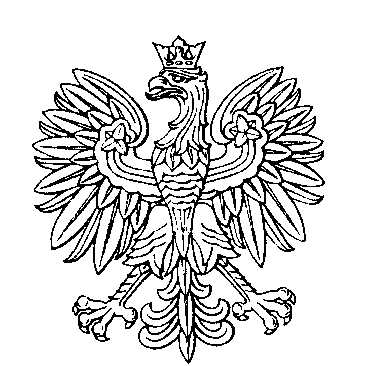 OBWODOWA KOMISJA WYBORCZA NR 5w gminie CzernichówSKŁAD KOMISJI:Przewodniczący	Rafał Grzegorz DrewniakZastępca Przewodniczącego	Janusz KubieńCZŁONKOWIE: